Дата 21.04.2020Группа МД-19Тема: Работа электрического тока  мощность электрического тока,  закон Джоуля - Ленца. Перечень вопросов, рассматриваемых на уроке:1) Работа электрического тока;2) Мощность электрического тока;3) Закон Джоуля - Ленца;4) Сторонние силы;5) Электродвижущая сила.Глоссарий по темеРабота тока на участке цепи равна произведению силы тока, напряжения на этом участке и времени, в течении которого совершалась работа.Мощность тока равна отношению работы тока ко времени прохождения тока.Количество теплоты, выделяемое проводником с током, равно произведению квадрата силы тока, сопротивления проводника и времени прохождения тока.Любые силы, действующие на электрически заряженные частицы, за исключением электростатических (кулоновских) сил, называются сторонними силами.Электродвижущая сила (ЭДС) в замкнутом проводящем контуре равна отношению работы сторонних сил по перемещению заряда вдоль контура к этому заряду.Основное содержание урокаПри упорядоченном движении заряженных частиц в проводнике электрическое поле совершает работу, равную произведению заряда, прошедшего через проводник, и напряжения.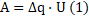 Сила тока равна отношению заряда прошедшего через проводник ко времени прохожденияВыразим заряд из формулы силы тока
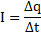 через силу тока и время: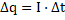 после подстановки в формулу (1) получим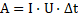 Работа тока на участке цепи равна произведению силы тока, напряжения и времени, в течение которого шёл ток.Из закона Ома для участка цепи выразим напряжение через силу тока и напряжение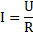 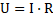 и подставив в формулу работы получим: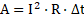 При последовательном соединении проводников для определения работы тока удобнее пользоваться этой формулой, так как сила тока одинакова во всех проводниках.При параллельном соединении проводников формулой: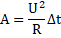 так как напряжение на всех проводниках одинаково.Работа тока показывает, сколько электроэнергии превратилось в другие виды энергии за конкретный период времени. Для электроэнергии справедлив закон сохранения энергии.Мощность определяется по формуле: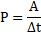 Мощность тока равна отношению работы тока ко времени прохождения тока.Так же формулу для мощности можно переписать в нескольких эквивалентных формах: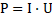 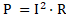 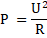 Если на участке цепи не совершается механическая работа и ток не производит химических действий, то происходит только нагревание проводника.Электрическое поле действует с силой на свободные электроны, которые начинают упорядоченно двигаться, одновременно участвуя в хаотическом движении, ускоряясь в промежутках между столкновениями с ионами кристаллической решетки. Во время этих столкновений расходуется кинетическая энергия заряженных частиц. Именно эта энергия и становится теплом. Последующие столкновения электронов с другими ионами увеличивают амплитуду их колебаний и соответственно температуру всего проводника.В неподвижных металлических проводниках вся работа тока идет на увеличение их внутренней энергии: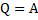 Количество теплоты, выделяемое проводником, по которому течет ток, равно работе тока.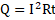 Количество теплоты, выделяемое проводником с током, равно произведению квадрата силы тока, сопротивления проводника и времени прохождения тока по проводнику: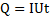 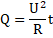 При последовательном соединении большее количество теплоты выделяется в проводнике с большим сопротивлением, а при параллельном соединении – с меньшим.Измерения, приводящие к закону Джоуля-Ленца, можно выполнить, поместив в калориметр с водой проводник с известным сопротивлением и пропуская через него ток определенной силы в течение известного времени. Количество выделяющейся при этом теплоты определяют, составив уравнение теплового баланса.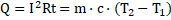 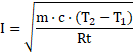 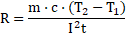 Если соединить проводником два металлических шарика, несущих заряды противоположных знаков, под влиянием электрического поля этих зарядов в проводнике возникает кратковременный электрический ток. Заряды быстро нейтрализуют друг друга, и электрическое поле исчезнет.Чтобы ток был постоянным, надо поддерживать постоянное напряжение между шариками. Для этого необходимо устройство, которое перемещало бы заряды от одного шарика к другому в направлении, противоположном направлению сил, действующих на эти заряды со стороны электрического поля шариков. В таком устройстве на заряды, должны действовать силы неэлектростатического происхождения. Одно лишь электрическое поле заряженных частиц не способно поддерживать постоянный ток в цепи.Любые силы, действующие на электрически заряженные частицы, за исключением сил электростатического происхождения (то есть кулоновских), называют сторонними силами. Необходимости сторонних сил для поддержания постоянного тока в цепи объясняет закон сохранения энергии.Электростатическое поле потенциально. Работа этого поля при перемещении в нем заряженных частиц вдоль замкнутой электрической цепи равна нулю. Прохождение же тока по проводникам сопровождается выделением энергии - проводник нагревается. Следовательно, в цепи должен быть какой-то источник энергии, поставляющий ее в цепь. Работа этих сил вдоль замкнутого контура отлична от нуля. Внутри источника тока заряды движутся под действием сторонних сил против кулоновских сил (электроны от положительно заряженного электрода к отрицательному), а во внешней цепи их приводит в движение электрическое поле.Действие сторонних сил характеризуется важной физической величиной, называемой электродвижущей силой (сокращенно ЭДС).Электродвижущая сила источника тока равна отношению работы сторонних сил при перемещении заряда по замкнутому контуру к величине этого заряда: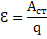 Электродвижущую силу выражают в вольтах.Разбор заданий1. Электрочайник со спиралью нагревательного элемента сопротивлением 30 Ом включен в сеть напряжением 220 В. Какое количество теплоты выделится в нагревательном элемента за 5 мин?Дано:R=30ОмU=220Bt=5мин=300сНайти Q-?Решение. Количество теплоты выделяемой нагревательным элементом определяется законом Джоуля – Ленца:
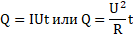 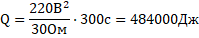 Правильный ответ 3) 484000 Дж.2. Определите работу сторонних сил при перемещении по проводнику заряда 10 Кл, если ЭДС равно 9 В. Ответ округлите до десятых.Дано:q=10Кл=9В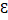 Найти: АстРешение. Из формулы ЭДС  выражаем 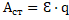 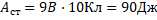 Правильный ответ: 90 Дж.ДЗ: Написать доклад на тему: «Жизнь и деятельность Ленца» , «Жизнь и деятельность Джоуля» (на выбор), задание из презентацииОбязательная литература:1. Г.Я. Мякишев., Б.Б.Буховцев., Н.Н.Сотский. Физика.10 класс. Учебник для общеобразовательных организаций М.: Просвещение, 2017. – С. 343 – 347.Рымкевич А.П. Сборник задач по физике. 10-11 класс. - М.: Дрофа,2009.- 68 – 74.Дополнительная литература.http://kvant.mccme.ru/1972/10/zakon_dzhoulya-lenca.htm